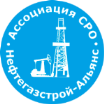 Ассоциация саморегулируемая организация «Объединение строителей объектов топливно-энергетического комплекса «Нефтегазстрой-Альянс»БЮЛЛЕТЕНЬ
для тайного голосования по вопросам повестки дня внеочередного общего собрания членов Ассоциации СРО «Нефтегазстрой-Альянс».Член Ассоциации СРО «Нефтегазстрой-Альянс», предварительно ознакомившись с повесткой дня и проектами документов к утверждению, при непосредственном участии в собрании голосует по вопросам повестки дня собрания:По вопросу 1 повестки дня «Об утверждении отчета Совета Ассоциации СРО «Нефтегазстрой-Альянс» за 2022 год»ФОРМУЛИРОВКА РЕШЕНИЯ ПО ВОПРОСУ ПОВЕСТКИ ДНЯ:Утвердить отчет Совета Ассоциации СРО «Нефтегазстрой-Альянс» за 2022 год (Приложение 2 к протоколу).Голосование участника собрания:По вопросу 2 повестки дня «Об утверждении отчета генерального директора Ассоциации СРО «Нефтегазстрой-Альянс» за 2022 год»ФОРМУЛИРОВКА РЕШЕНИЯ ПО ВОПРОСУ ПОВЕСТКИ ДНЯ:Утвердить отчет генерального директора Ассоциации СРО «Нефтегазстрой-Альянс» за 2022 год (Приложение 3 к протоколу).Голосование участника собрания:По вопросу 3 повестки дня «Об утверждении годовой бухгалтерской отчетности Ассоциации СРО «Нефтегазстрой-Альянс» за 2022 год»ФОРМУЛИРОВКА РЕШЕНИЯ ПО ВОПРОСУ ПОВЕСТКИ ДНЯ:Утвердить годовую бухгалтерскую отчетность Ассоциации СРО «Нефтегазстрой-Альянс» за 2022 год (Приложение 4 к протоколу).Голосование участника собрания:Подпись представителя члена Ассоциации, участвующего в собрании:Форма проведения собрания:совместное присутствие, ВКСДата и время начала проведения собрания26.04.2023 12:00Место проведения собранияг. Москва, Ананьевский переулок, д. 5, стр. 3Дата подсчета голосов и составления протокола26.04.2023Варианты голосованияВарианты голосованияВарианты голосования«ЗА»«ПРОТИВ»«ВОЗДЕРЖАЛСЯ»Варианты голосованияВарианты голосованияВарианты голосования«ЗА»«ПРОТИВ»«ВОЗДЕРЖАЛСЯ»Варианты голосованияВарианты голосованияВарианты голосования«ЗА»«ПРОТИВ»«ВОЗДЕРЖАЛСЯ»Должность (статус, данные о доверенности)подписьФамилия и инициалы